INDICAÇÃO Nº 2182/2014Indica ao Poder Executivo Municipal a execução de reforço na sinalização de trânsito de solo na Avenida Antonio Pedroso, região do Jardim San Marino e Conjunto dos  Trabalhadores.Excelentíssimo Senhor Prefeito Municipal, Nos termos do Art. 108 do Regimento Interno desta Casa de Leis, dirijo-me a Vossa Excelência para indicar que, por intermédio do Setor competente, seja feito o reforço de sinalização de trânsito de solo na Avenida Antonio Pedroso, região do Jardim San Marino e Conjunto dos Trabalhadores.Justificativa:                     Motoristas que trafegam pela avenida reclamam das condições de sinalização de trânsito, uma vez que a pintura de solo está apagada e dificulta a visão principalmente em horários noturnos. No local a iluminação é deficiente e a situação fica mais complicada, oferecendo riscos de acidentes.                             Plenário “Dr. Tancredo Neves”, em 5 de junho de 2014.José Antonio Ferreira“Dr. José”-vereador-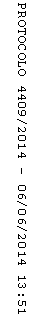 